ФОТО ППЭ№461 на сайтВход в ППЭ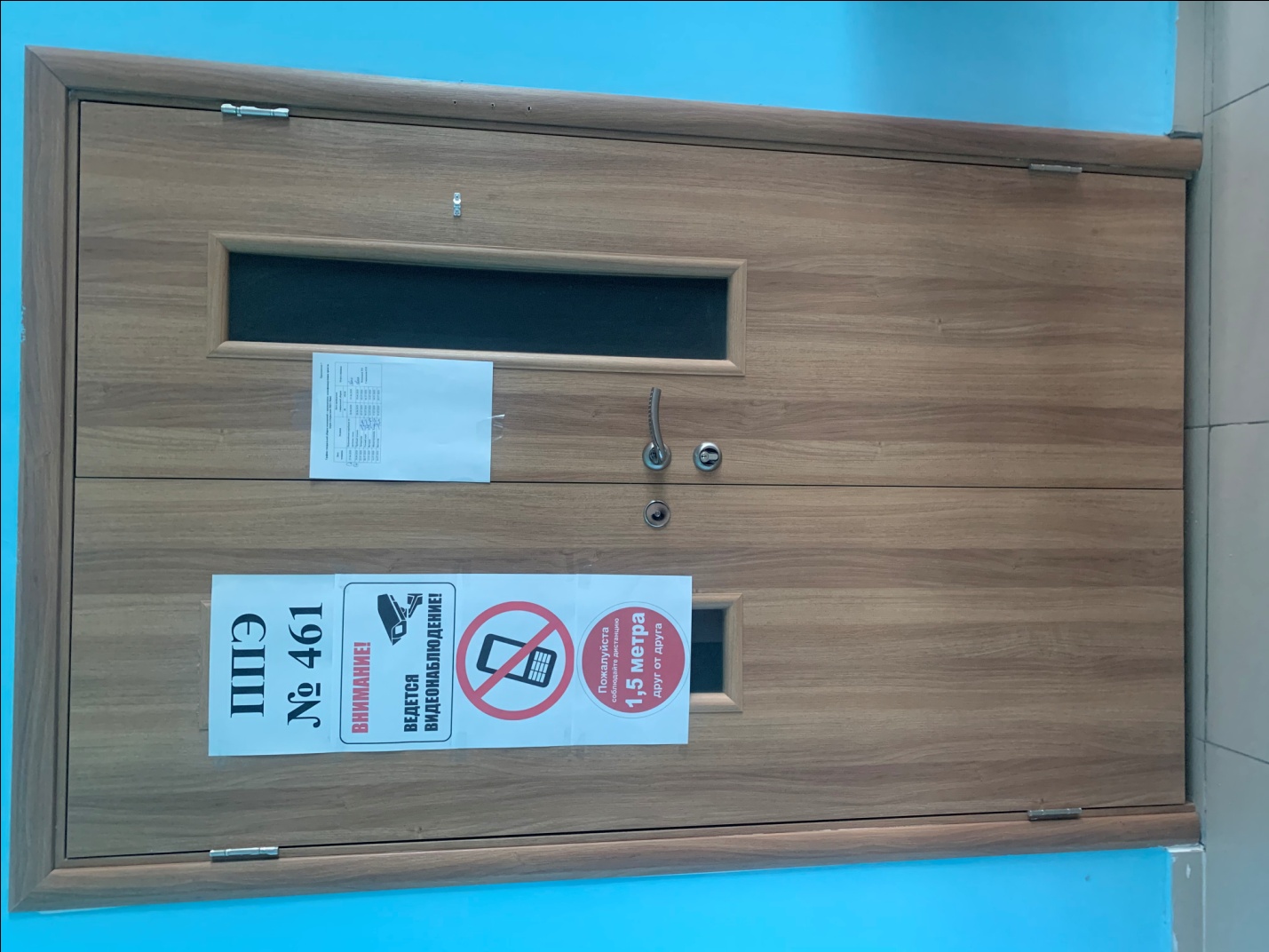 ШТАБ ППЭ-7777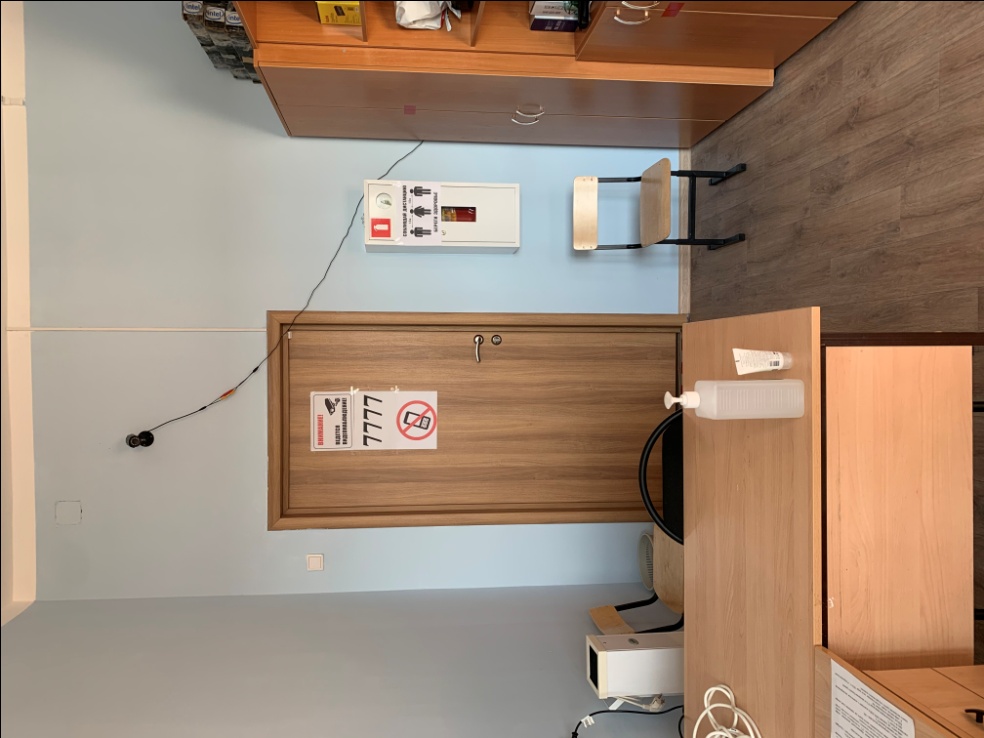 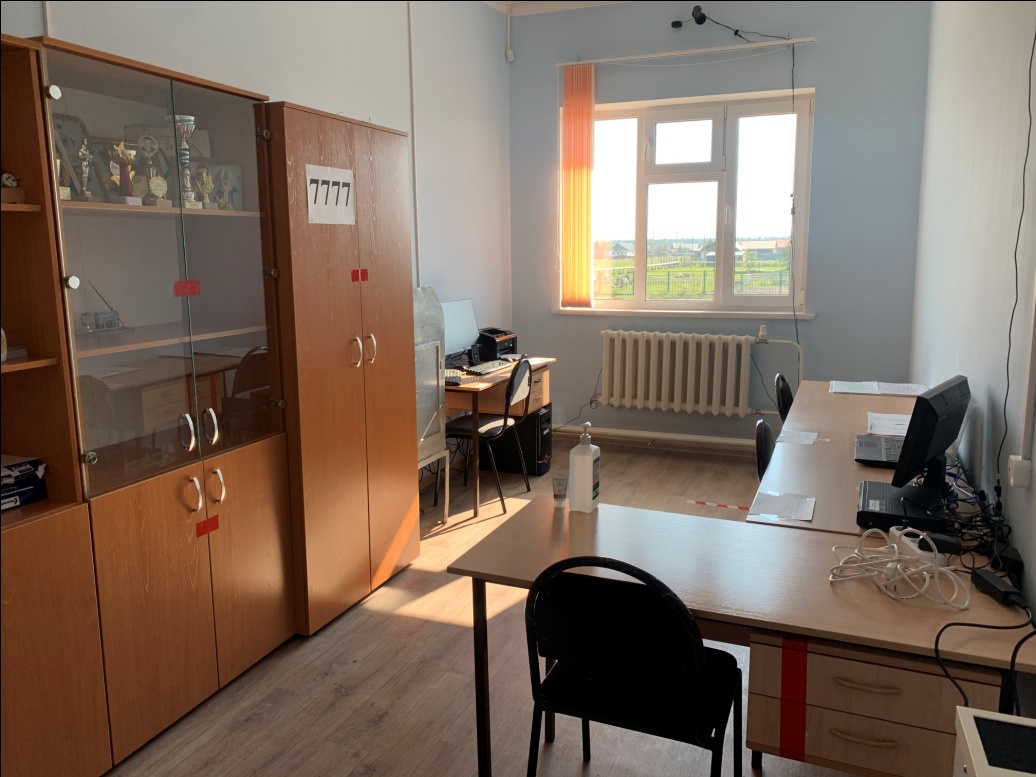 Аудитория 0001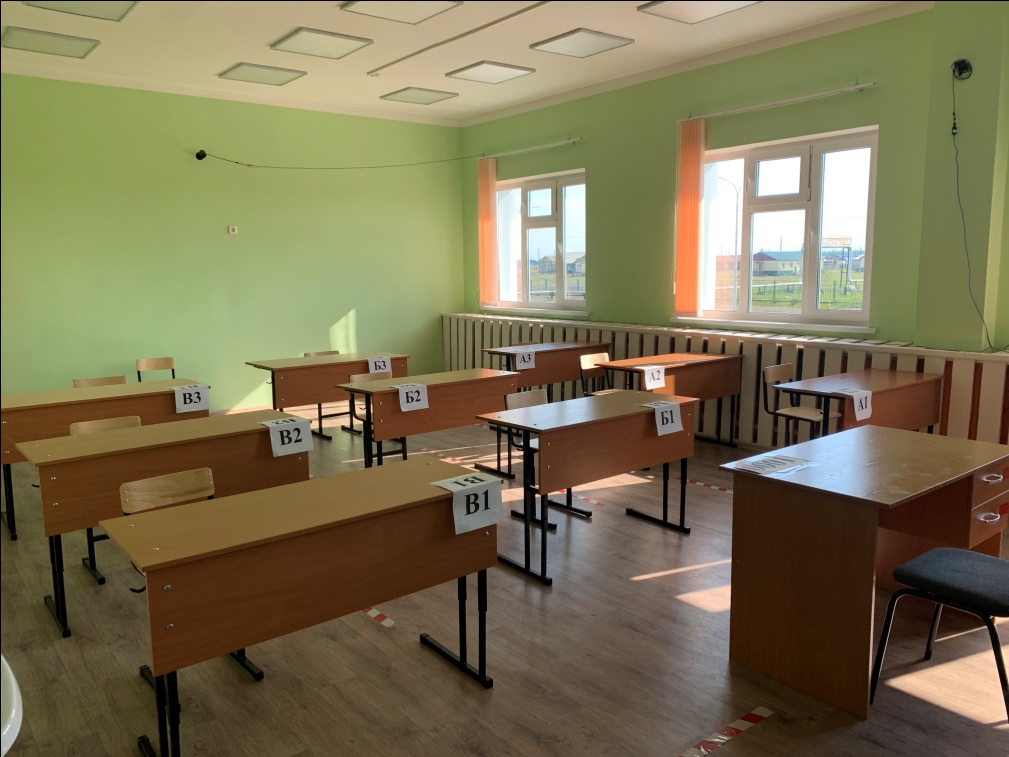 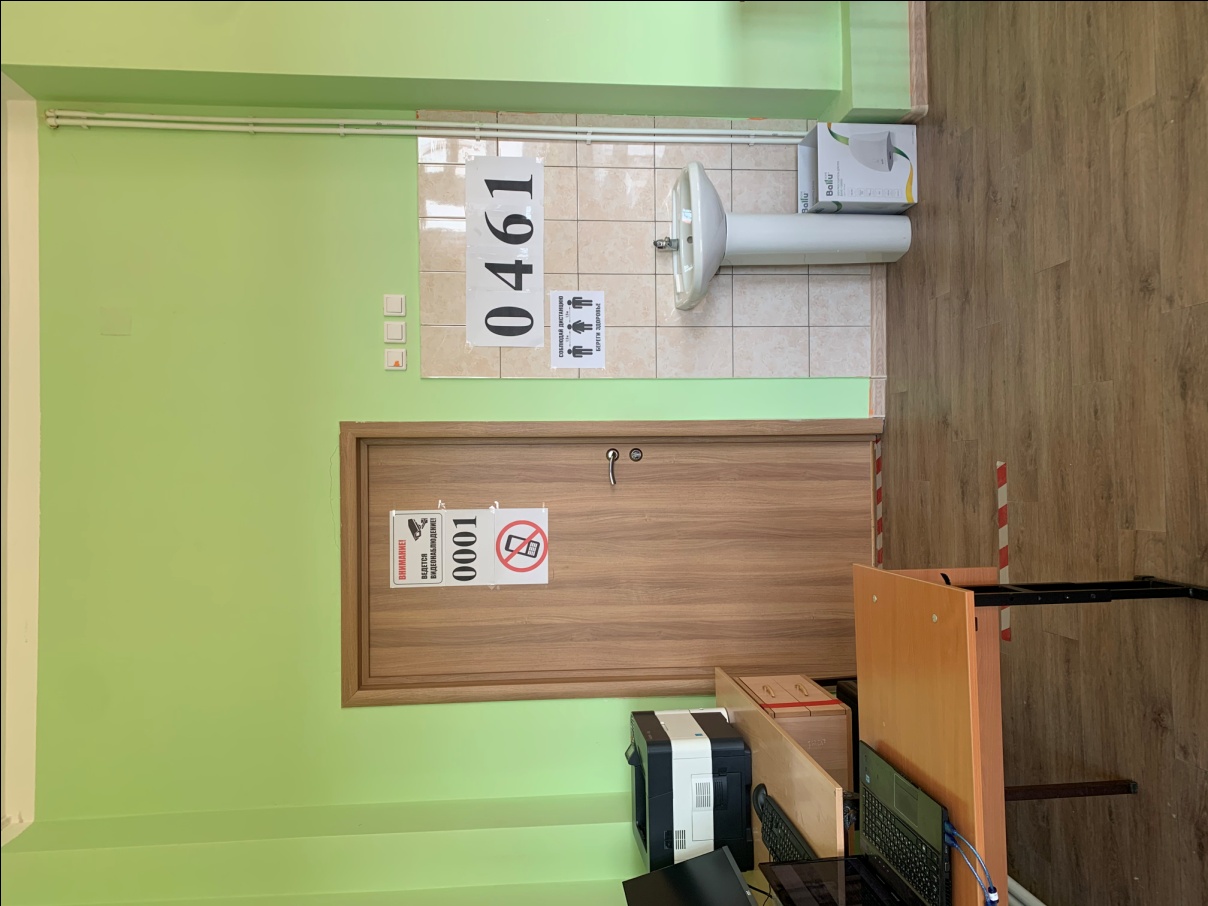 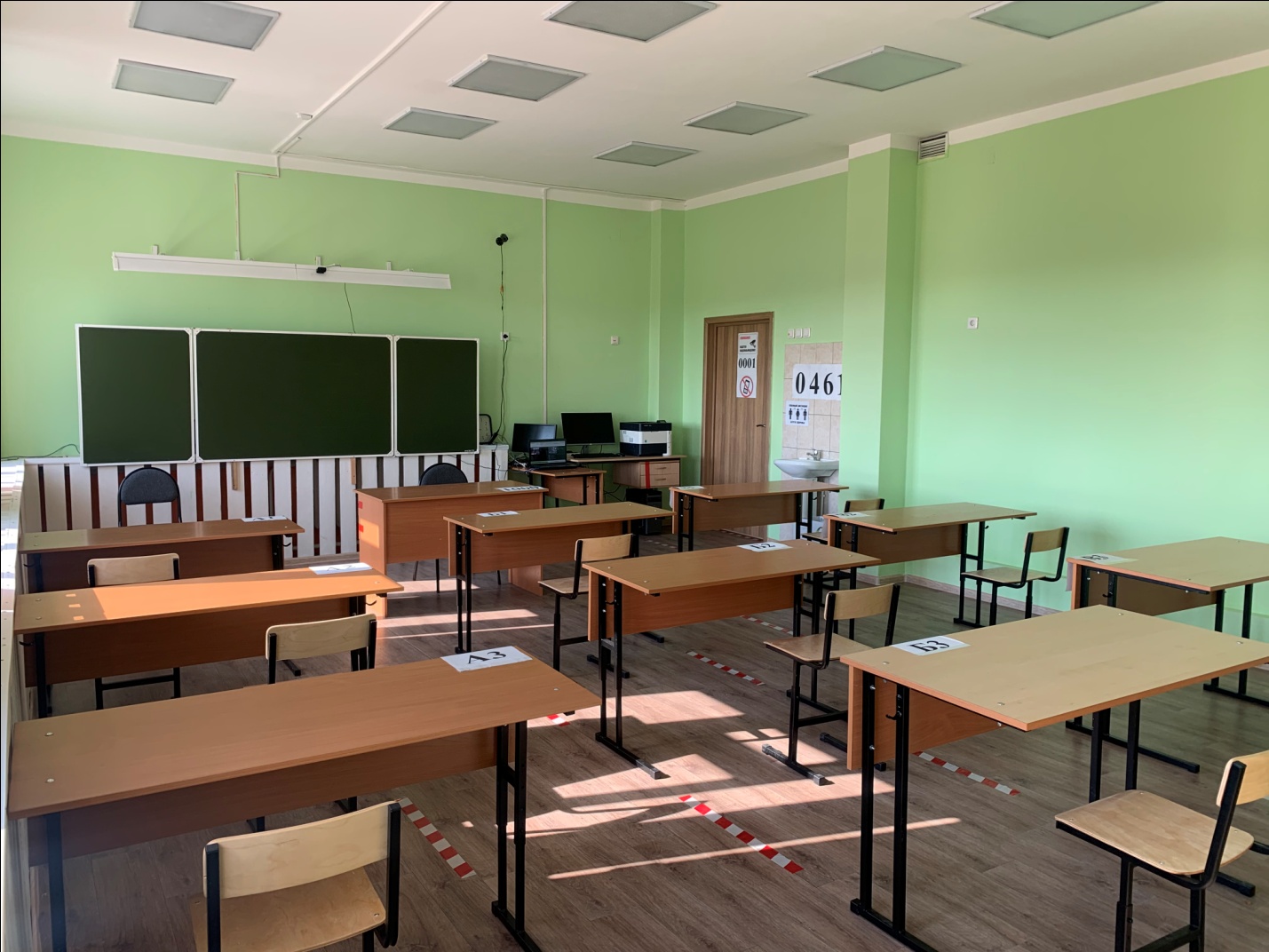 Аудитория 0002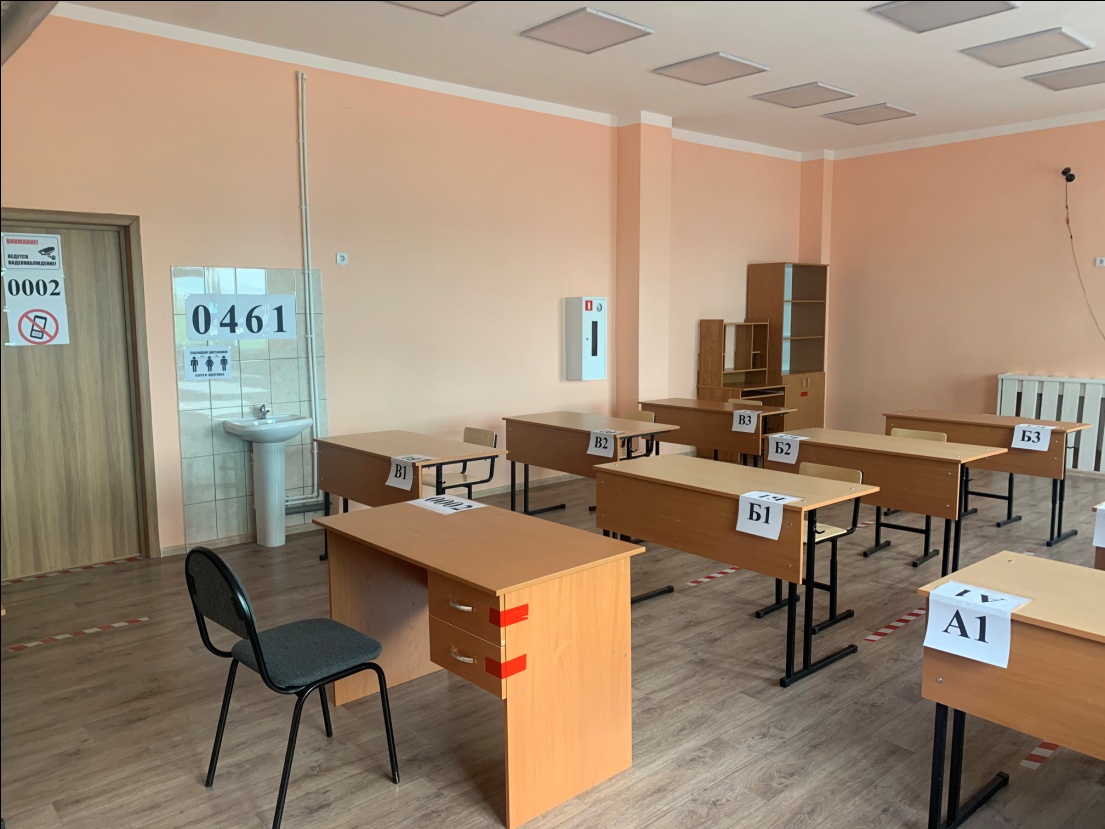 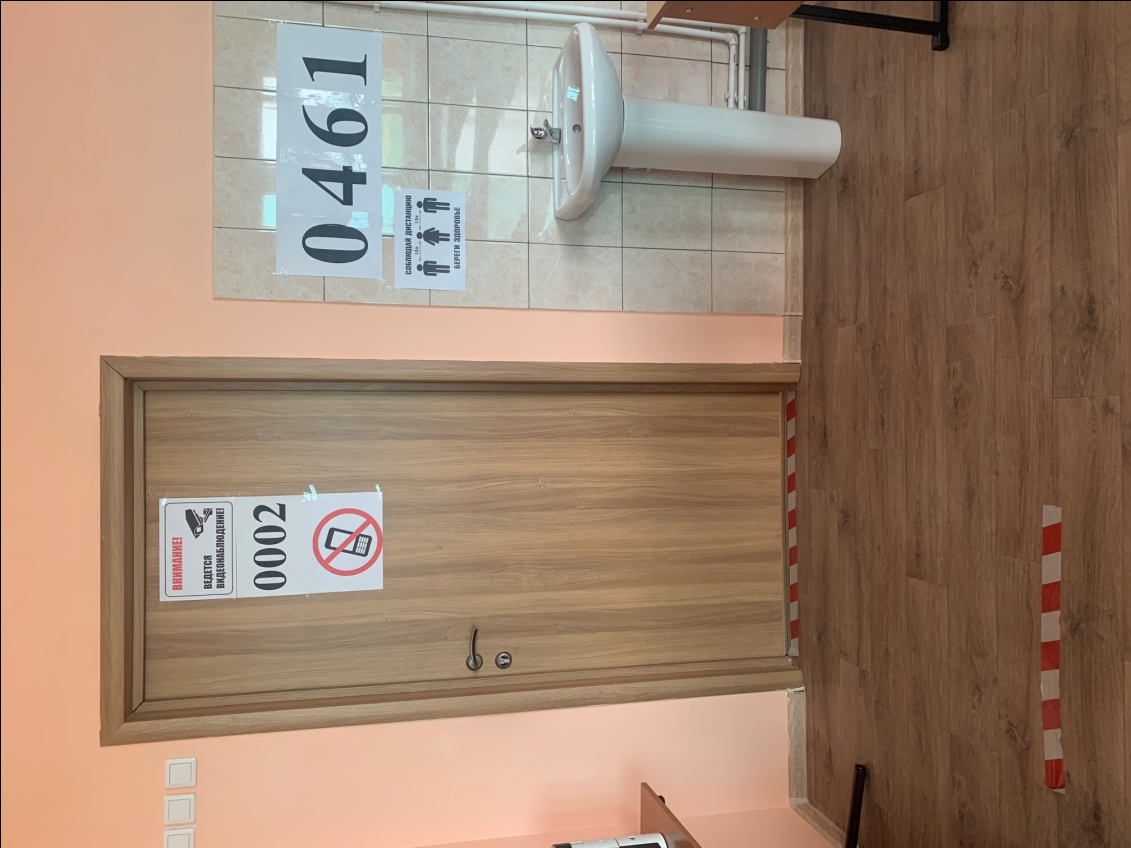 Аудитория 0003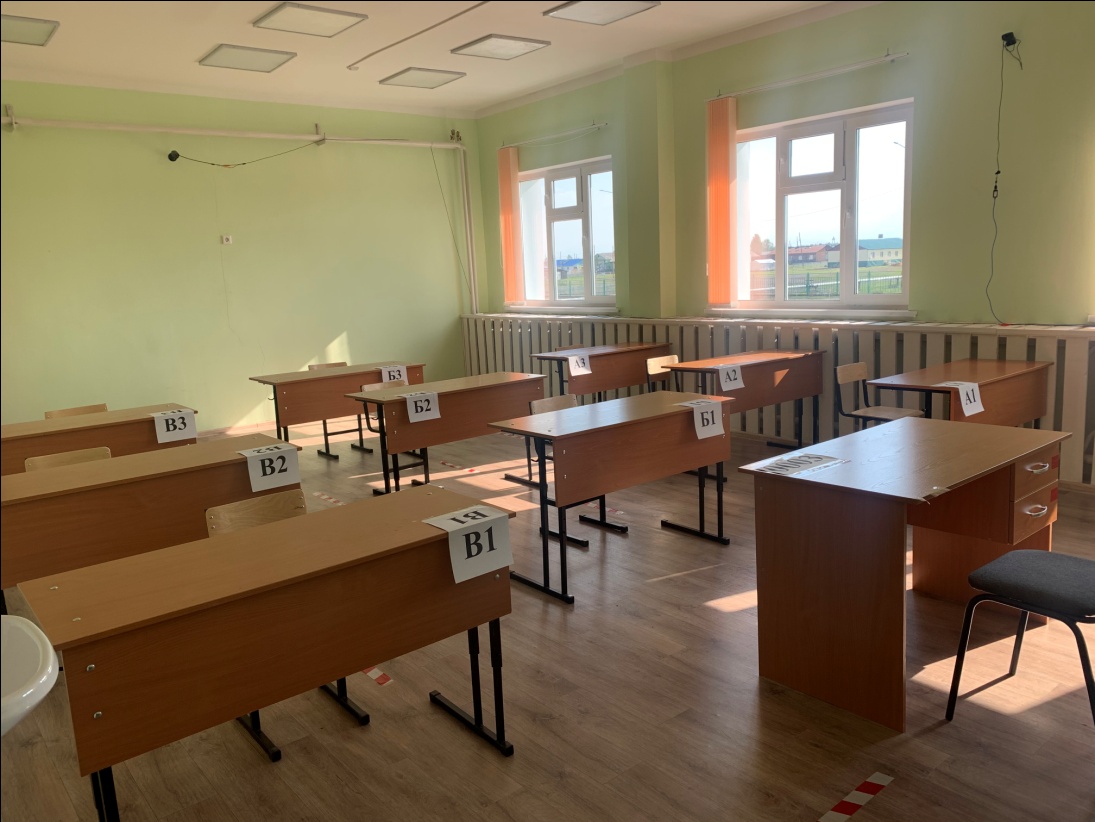 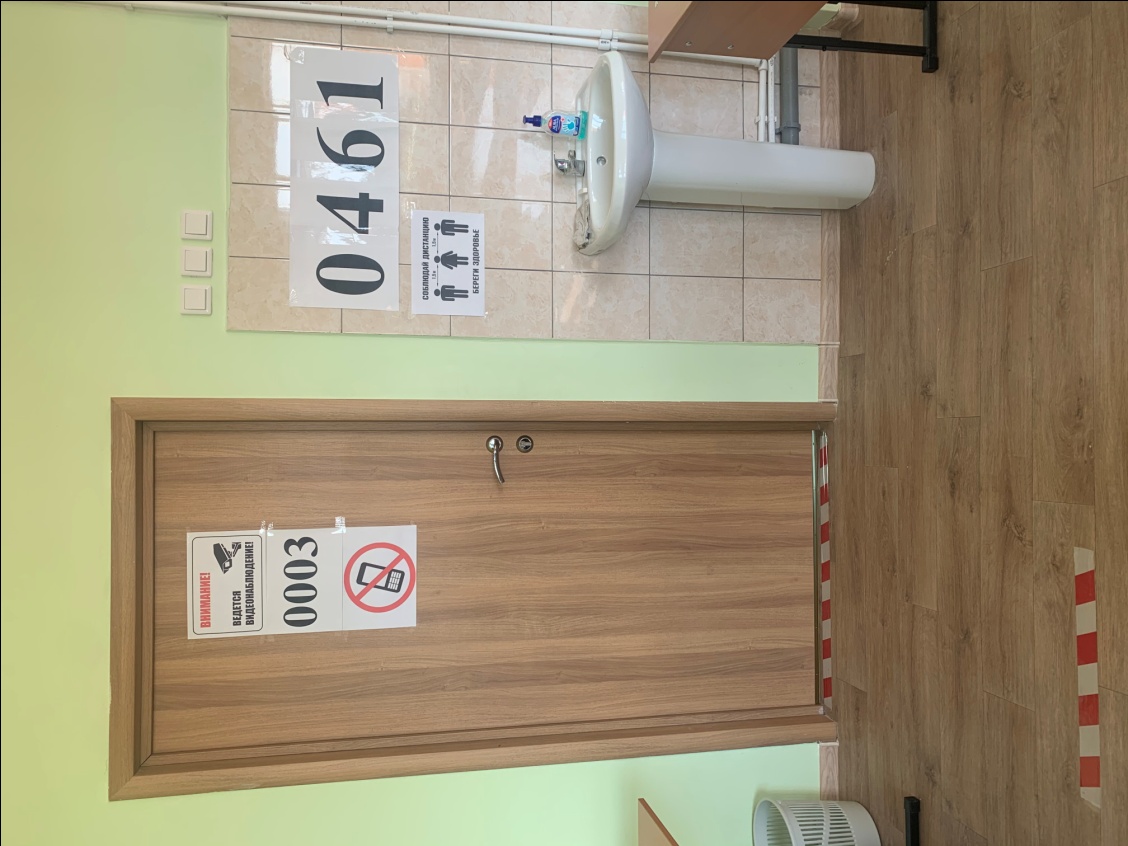 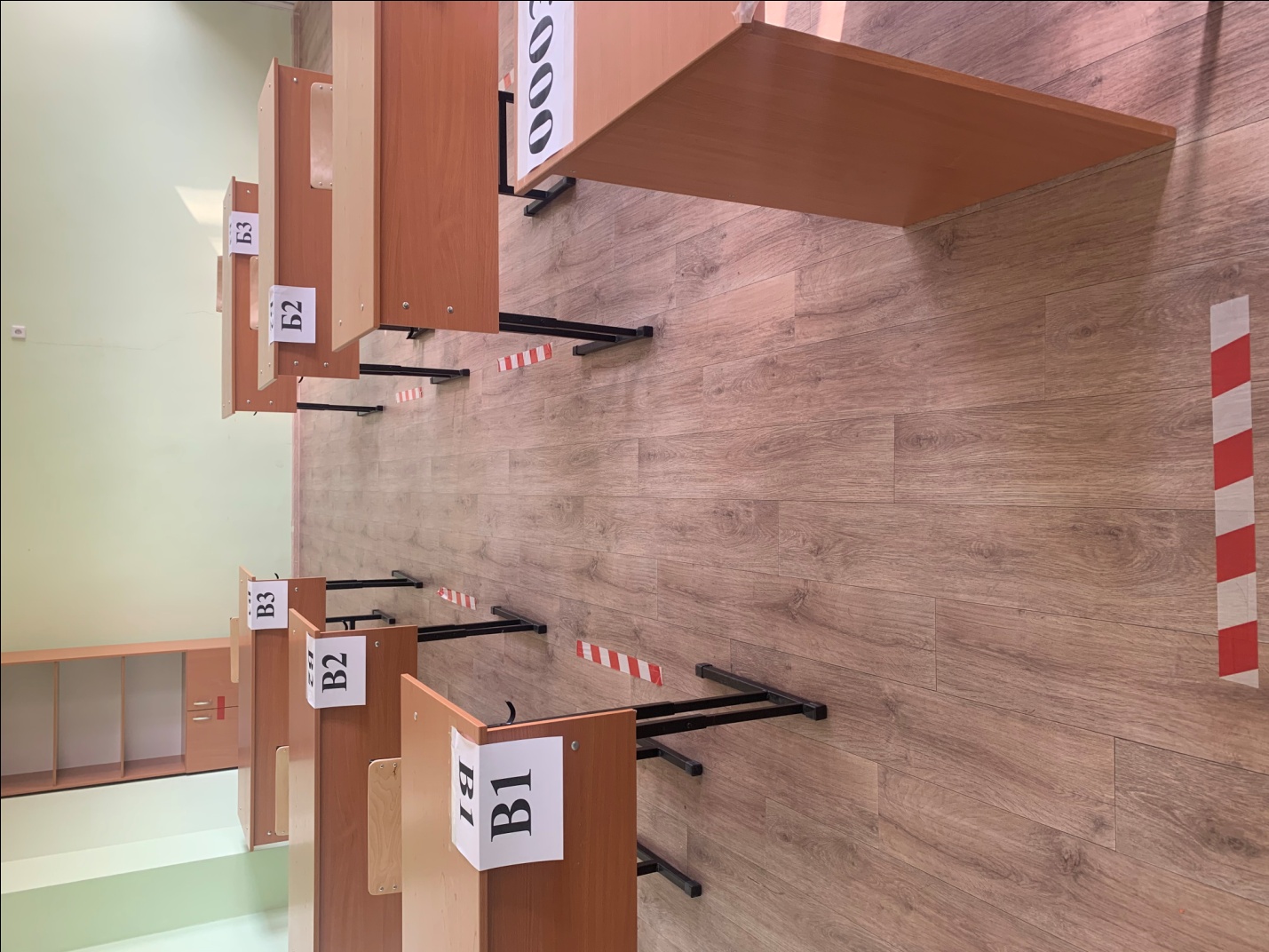 